University of Iowa Student Government Elections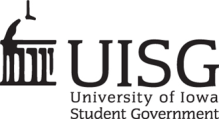 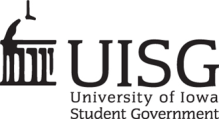 Student Organization Consent FormPlease fill out form completely and submit to the CSIL Office (145 IMU).Name of Candidate:  	Seat/Ticket:  	Candidate’s Signature:  	Name of Organization:  	Organization Leader Signature:  	To Candidate: By signing this form, you acknowledge that your campaign material must still be approved by the Student Elections Commissioner before being posted anywhere. A completed Campaign Material Form should be completed in addition to this form for all campaign material.To Organization Leader: By signing this form, you allow only the candidate listed above to claim support from your organization. He or she does not have the right to post anything without your approval.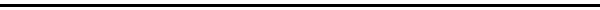 For Student Elections Commissioner Office Use Only:Form Approved By:                                                                       SEC Signature:  	Date Approved:  	